Alfreton Town CouncilAgenda 19th October 2021Rodgers Lane,Alfreton,Derbyshire DE55 7FFTelephone 01773 520032Town Mayor andElected Members Alfreton Town Council.13th October 2021Dear Member,I hereby give you notice that the next meeting of the Full Council will be held at The Boardroom, Alfreton Leisure Centre , Church Street, Alfreton, DE55 7BD (Please see the attached map)on: Tuesday 19th October 2021 at 7:00pmAll Members of the Council are summoned to attend for the purpose of considering and resolving the business to be transacted as set out in the following agenda.Yours sincerely,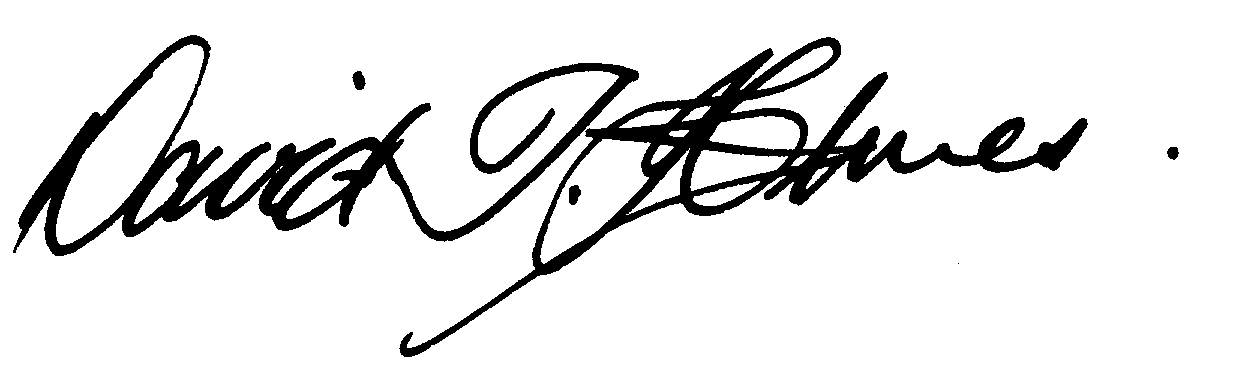 David T Holmes,Joint Town ClerkMEETING OF ALFRETON TOWN COUNCILORDER OF BUSINESS99/21 To receive apologies for absence100/21 To receive any declarations of interest from MembersMembers are requested to declare the existence and nature of any disclosable pecuniary interest and/or other interest, not already on their register of interests, in any item on the agenda and withdraw from the meeting at the appropriate time, or to request a dispensation. Please note that appropriate forms should be completed prior to commencement of the meeting.101/21 Recording and Filming of Council and Committee MeetingsThe right to record, film and to broadcast meetings of the council and committees is established following the Local Government Audit and Accountability Act 2014. This is in addition to the rights of the press and public to attend such meetings. Meetings or parts of the meetings from which the press and public are excluded may not be filmed or recorded. Members of the public are permitted to film or record meetings to which they are permitted access, in a non-disruptive manner.102/21 Public ParticipationThe period of time designated for public participation at a meeting shall not exceed 20 minutes, a member of the public shall not speak for more than 3 minutes, unless directed by the Town Mayor of the meeting. A question may only be asked if notice has been given by delivering it in writing or e-mail to the Town Clerk 7 clear days before the meeting, unless the Town Mayor regards it as urgent in his opinion.A separate public participation procedure exists.Link to Alfreton Town Council policies and procedures103/21 To consider any items which should be taken in exclusion of the press and publicIf the Council decides to exclude the press and public it will be necessary to pass a resolution in the following terms:- “That in view of the confidential nature of the business about to be transacted, to consider a resolution to exclude the Press and Public from the meeting in accordance with the Public Bodies (Admission to Meetings) Act 1960, s1, in order to discuss the item. A reason must be stateda. 110/21 f. To receive a report and recommendation on Japanese Knotweed because of the commercially sensitive natureb. 110/21 g. To receive a report on a proposal to create a Community Hub (see minute Ex6/21) because of the commercially sensitive naturec. 110/21 h. To receive a report and recommendation on Council Emails because of the commercially sensitive natured. 110/21 i. To consider a report on Staffing matters due to General Data Protection Regulations 104/21 To hear from a representative of Derbyshire Police should one be available105/21 To read and consider the Minutes of the Meeting of Alfreton Town Council held on Tuesday 20th July 2021 & Tuesday 10th August 2021 copies have been circulated to each Member with the summons to attend the meeting; the Minutes may be taken as read. 106/21 After consideration to approve the signature of the Meeting Minutes of Tuesday 20th July 2021 & Tuesday 10th August 2021 by the person presiding as a correct record107/21 To dispose of business, if any, remaining from the last meetingThere are none108/21 To consider the co-option to fill a vacancy in the East Ward (The Joint Town Clerk will advise Members of a suitable procedure at the meeting)109/21 To receive and consider reports and minutes of committeesa. Events Committee – 4th October 2021110/21 To receive and consider additional agenda items in the order in which they have been notified.a. To receive an update on Regeneration/ Welcome Back Fundb. To consider Grants applications from Methodist Homes Association £750.00 & Sleetmoor United £1823.00c. To consider a response to Amber Valley Borough Council Improvement & Scrutiny Committee Annual Crime and Disorder Meetingd. To receive the Completion of the limited assurance review for the year ended 31 March 2021e. Town Clerks Correspondence  1. AVA/2021/0696 App address: Land On The Corner Of Aumonier Way And Bunting Close Aumonier Way Alfreton Derbyshire 2. Traffic Island, Mansfield Road3. Request for information on progress footpath 70 & 714. Alfreton Welfare Park5. Electronic information signs6. East Midlands Railwayf. To receive a report and recommendation on Japanese Knotweedg. To receive a report on a proposal to create a Community Hub (see minute Ex6/21)h. To receive a report and recommendation on Council Emailsi. To consider a report on Staffing matters111/21 To authorise the signing of orders for paymentJuly £17,189.15August £9,761.19September £9,711.48112/21 To receive reports from Members who may have attended Outside Bodies meetingsACTS - Councillor Marlene BennettAlfreton Community Forum – Councillor Mary KerryAlfreton Heritage – Councillor Keith WoodAmber Valley Access – Councillor Cheryl O’BrienPub Watch – Councillor Marlene BennettDerbyshire Unemployed Workers – Councillors Steve Marshall-Clarke & Mary KerryAlfreton Community Hall – Councillor Scott Walker or nomineePentrich Revolution – Councillor Keith WoodPolice Forum – Councillor Steve Marshall-Clarke113/21 To consider 4 topics for communication114/21 To receive correspondence from Somercotes Parish Council, no confidence vote in Amber Valley Borough Council as Local Planning Authority115/21 To ratify Planning Applications:Planning Application decisionsRef:AVA/2021/0730Address:78 Preston Avenue, Alfreton, Derbyshire, DE55 7JX,Proposal:Erection of a two storey children's playhouse with swings and slide. Erection of a wooden shedDate Valid:20/Jul/2021Decision Expected:24/Sep/2021Decision Issued:16/Sep/2021Applicant:Ms Danielle James  78 Preston Avenue, Alfreton, Derbyshire, DE55 7JX,Officer:Laura Anthony  (laura.anthony@ambervalley.gov.uk)Ref:AVA/2021/0951Address:100 Nottingham Road, Alfreton, Derbyshire, DE55 7GL,Proposal:Proposed two storey side extension and single storey rear extensionDate Valid:25/Aug/2021Decision Expected:13/Oct/2021Applicant:Mr And Mrs M Ozenbrook  100 Nottingham Road, Alfreton, Derbyshire, DE55 7GL,Officer:Laura Anthony  (laura.anthony@ambervalley.gov.uk)Ref:AVA/2021/0894Address:Land Adj 77 Flowery Leys Lane, Flowery Leys Lane, Alfreton, Derbyshire, ,Proposal:New two storey detached 3-bedroom dwellingDate Valid:3/Sep/2021Decision Expected:22/Oct/2021Applicant:Mr H Rajabzadeh  26 Charles Street, Alfreton, DE55 7EA,Parish:Alfreton   Ward:  AlfretonOfficer:Anne Arkle  (anne.arkle@ambervalley.gov.uk)Ref:AVA/2021/1025Address:1 - 3 High Street, Alfreton, Derbyshire, DE55 7DR,Proposal:Proposed change of use of first and second floor office accommodation to form 2no. self contained flatsDate Valid:16/Sep/2021Decision Expected:4/Nov/2021Applicant:Mr S Ghai  Homelet (TLC Ltd), 1-3, High Street, Alfreton, DE55 7DR,Parish:Alfreton   Ward:  AlfretonOfficer:Anne Arkle  (anne.arkle@ambervalley.gov.uk)Ref:AVA/2021/1009Address:Price Less, 88 High Street, Alfreton, Derbyshire, DE55 7BE,Proposal:Change of use from retail unit to 5 No. apartments with retention of 1 No. ground floor retail unit to frontageDate Valid:21/Sep/2021Decision Expected:9/Nov/2021Applicant:Mr Arvinder Singh  88 High Street, Alfreton, Derbyshire, DE55 7BEOfficer:Mark Penford  (mark.penford@ambervalley.gov.uk)Ref:AVA/2021/1057Address:Erimar, 17A Wood Street, Alfreton, Derbyshire, DE55 7JW,Proposal:Two storey side extension and single storey rear extension to existing dwellingDate Valid:27/Sep/2021Decision Expected:15/Nov/2021Applicant:Mr B Shaw  Erimar, 17A, Wood Street, Alfreton, DE55 7JW,Ref:AVA/2021/0607Address:Land To West Of Richford Motor Factors, Dunsford Road, Alfreton, Derbyshire, ,Proposal:Demolition of existing office and storage containers to be replaced by a new office/workshop buildingDate Valid:21/Sep/2021Decision Expected:9/Nov/2021Applicant:A-Chem Plant and Equipment Ltd Ref:AVA/2021/1029Address:41 Wycliffe Road, Alfreton, Derbyshire, DE55 7HR,Proposal:Proposed 2 storey extension for residential useDate Valid:29/Sep/2021Decision Expected:17/Nov/2021Applicant:Mr Robert Briggs  41 Wycliffe Road, Alfreton, Derbyshire, DE55 7HRDecision Date - 30/Sep/2021Decision Date - 30/Sep/2021Ref:AVA/2019/1195Address:The Kings Banqueting Hall, Chesterfield Road, Alfreton, Derbyshire, DE55 7DT,Proposal:Variation of condition 2 of AVA/2018/0556 to agree new internal layout and external alterations of approved flats and restaurantDate Registered:18/Feb/2020Applicant:Mr Afzalur Rahman  3 King Street, Alfreton, DE55 7AFDecision:PERMITTEDDecision Date - 6/Sep/2021Decision Date - 6/Sep/2021Ref:AVA/2021/0677Address:22 Wingfield Road, Alfreton, Derbyshire, DE55 7AN,Proposal:Single storey and two storey front and side extensions and rear single storey extensionDate Registered:14/Jun/2021Applicant:Miss Nikki Hardy  22 Wingfield Road, Alfreton, Derbyshire, DE55 7AN,Decision:PERMITTEDDecision Date - 19/Jul/2021Decision Date - 19/Jul/2021Ref:AVA/2021/0518Address:Cards For U, 95 High Street, Alfreton, Derbyshire, DE55 7DP,Proposal:Alteration to shop front for new access to the first floor and conversion of the first floor to a residential unit (1 Bed). Roof window to side roof. External and internal alterations.Date Registered:7/May/2021Applicant:Mr R Kurttas  95 High Street, Alfreton, Derbyshire, DE55 7DP,Decision:PERMITTEDDecision Date - 23/Aug/2021Decision Date - 23/Aug/2021Ref:AVA/2021/0687Address:9 Derby Road, Alfreton, Derbyshire, DE55 7AQ,Proposal:First floor side extnsion over exisitng single side extensionDate Registered:15/Jun/2021Applicant:Mr & Mrs J Carrier  9 Derby Road, Alfreton, Derbyshire, DE55 7AQ,Decision:PERMITTEDDecision Date - 11/Aug/2021Decision Date - 11/Aug/2021Ref:AVA/2021/0365Address:TA Eazycolours, Genesis Centre, King Street, Alfreton, Derbyshire, DE55 7DQ,Proposal:Change of use of Block G from workshop unit ancillary to training academy (Sui Generis) to MOT (sui generis) and repairs garage (Class B2) and installation of roller shutter door on eastern elevationDate Registered:19/Apr/2021Applicant:  Resolv Property 2 Ltd, 63 Haslucks Green Road, Shirley, Solihull, B90 2ED,Decision:PERMITTEDDecision Date - 30/Jul/2021Decision Date - 30/Jul/2021Ref:AVA/2021/0696Address:Land On The Corner Of Aumonier Way And Bunting Close, Aumonier Way, Alfreton, Derbyshire, ,Proposal:Erection of 7 dwellings (plots 317-323)Date Registered:18/Jun/2021Applicant:Wheeldon Brothers Limited  Wheeldon House, Prime Parkway, Derby, DE1 3QB,Decision:PERMITTEDDecision Date - 6/Jul/2021Decision Date - 6/Jul/2021Ref:TRE/2021/0966Address:Church Close House, Chesterfield Road, Alfreton, Derbyshire, DE55 7DT,Proposal:See attached "210511 Mr Martin Schedule"Date Registered:11/May/2021Applicant:Mr Martin  Church Close House, Chesterfield Road, Alfreton, DE55 7DT,Decision:PERMITTEDDecision Date - 27/Jul/2021Decision Date - 27/Jul/2021Ref:AVA/2021/0605Address:Parkwood Senior Training Centre, Alfreton Park, Alfreton, Derbyshire, DE55 7AL,Proposal:Part demolition and rebuild/ refurbishment of an existing listed garden wallDate Registered:26/May/2021Applicant:Mr Dave Massingham  Derbyshire County Council, County Hall, Smedley Street, Matlock, DE4 3AG,Decision:PERMITTEDDecision Date - 16/Sep/2021Decision Date - 16/Sep/2021Ref:AVA/2021/0730Address:78 Preston Avenue, Alfreton, Derbyshire, DE55 7JX,Proposal:Erection of a two storey children's playhouse with swings and slide. Erection of a wooden shedDate Registered:20/Jul/2021Applicant:Ms Danielle James  78 Preston Avenue, Alfreton, Derbyshire, DE55 7JX,Agent:Decision:PERMITTEDDecision Date - 17/Aug/2021Decision Date - 17/Aug/2021Ref:AVA/2021/0657Address:14 Milton Avenue, Alfreton, Derbyshire, DE55 7LA,Proposal:Demolition of conservatory. Erection of single storey rear extension, first floor front extension and re-roof to form gable and room In roof spaceDate Registered:9/Jun/2021Applicant:Ms Melanie Pepler  14 Milton Avenue, Alfreton, Derbyshire, DE55 7LA,Decision:PERMITTED